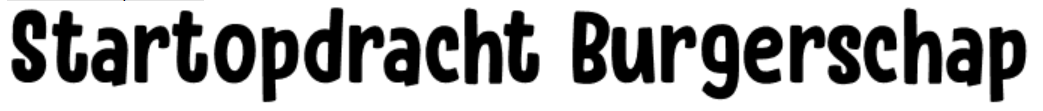 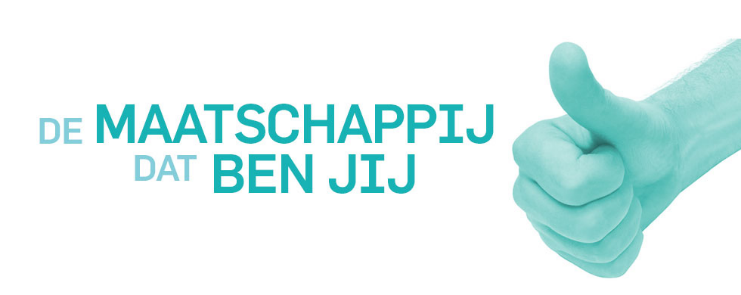 Burgerschap is een belangrijk onderdeel van het MBO. Wat is het? Dat ga je zelf ontdekken met deze vragen!  Bronnen:www.burgerschapmbofierschool.jouwweb.nl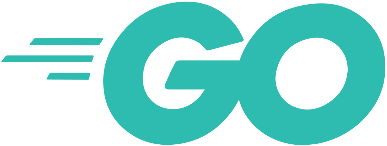 Jouw eigen bronnen op Google 
Deel AWat is burgerschap? 
Waarom is het een belangrijk onderdeel in het MBO?
Welke dimensies zijn er? Beschrijf per dimensie in één zin waar het over gaat.
Hoe bewijs jij jouw inzet voor burgerschap?
Welke bewijzen kun je bijvoorbeeld gebruiken? Noem er minimaal 4.
Hoe wordt het geëxamineerd?
Bekijk de filmpjes per dimensie. Maak per dimensie een woordspin. Laat in eigen woorden zien waar de dimensie over gaat.
Klaar? Ga door met deel B op de volgende pagina!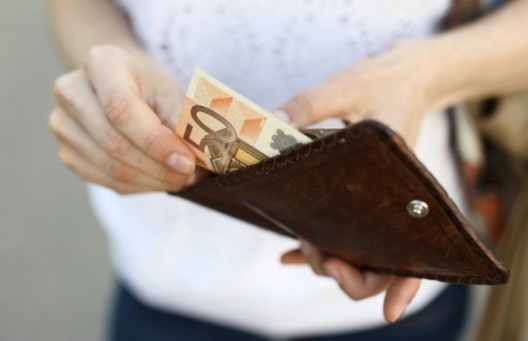 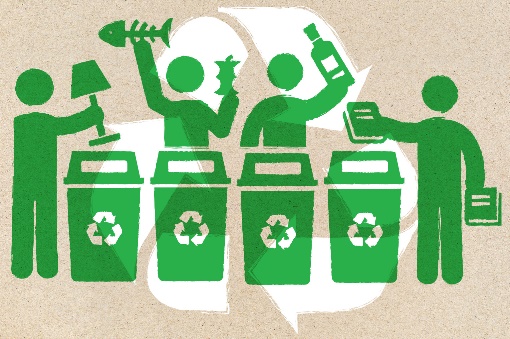 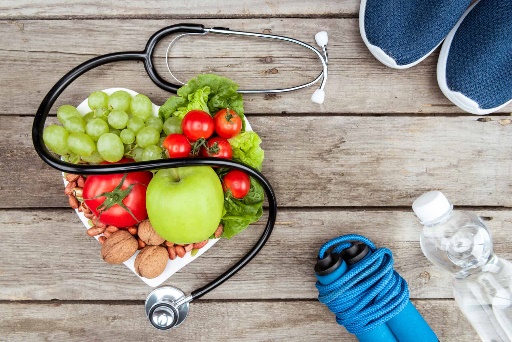 Deel B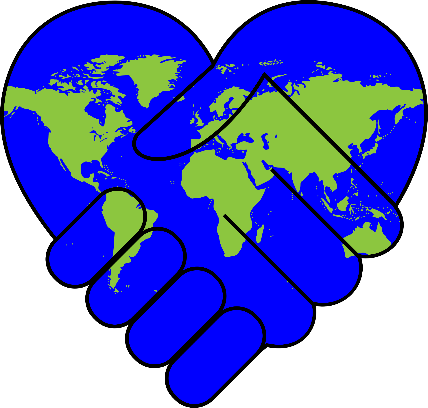 Pak een groot papier
 Schrijf ‘BURGERSCHAP’ in het midden.
Bedenk minimaal 16 bewijzen waar jij aan kunt werken (een opdracht, project, creatief product, etc.).
Zorg ervoor dat je bewijzen bedenkt voor alle dimensies! 
Bespreek dit met jouw klasgenoten en docent.
Kies nu één opdracht uit en ga deze uitwerken.
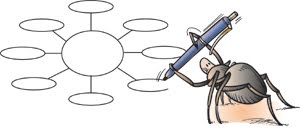 Voeg deze opdracht met jouw antwoorden toe in jouw portfolio!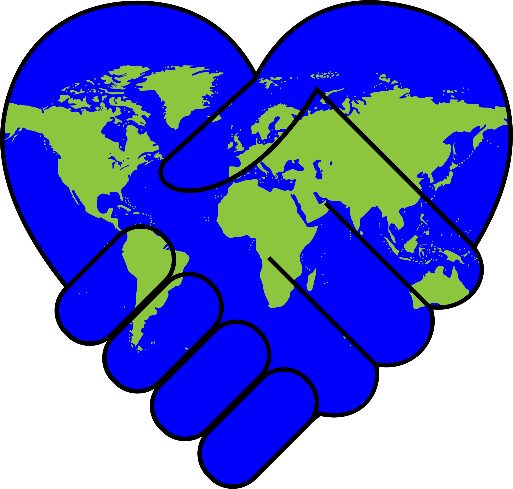 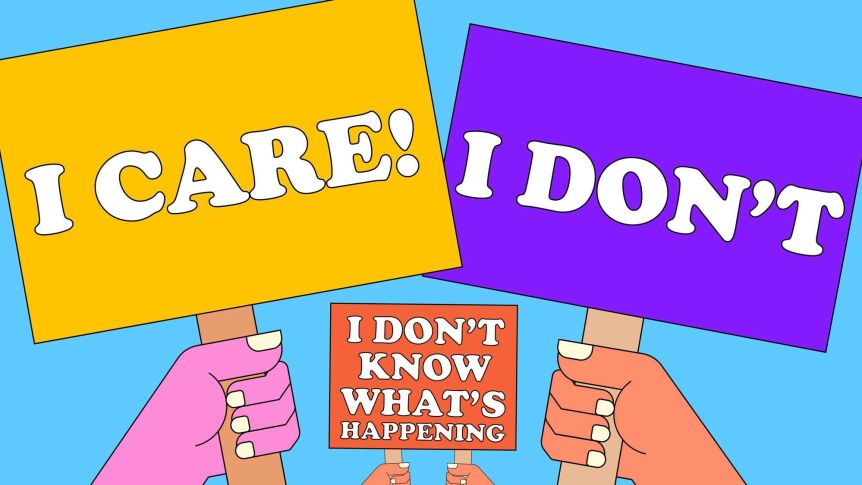 